О регистрации избранного главы Красноисюсского сельсоветаОрджоникидзевского района Республики ХакасияВ соответствии с частью 3 статьи 65 Закона Республики Хакасия «О выборах глав муниципальных образований и депутатов представительных органов муниципальных образований в Республике Хакасия» территориальная избирательная комиссия Орджоникидзевского района постановила: 1. Зарегистрировать избранного главу Красноиюсского сельсовета Орджоникидзевского района Республики Хакасия Ербягина Виктора Александровича.2. Выдать Ербягину Виктору Александровичу удостоверение об избрании главой Красноиюсского сельсовета Орджоникидзевского района Республики Хакасия. Председатель комиссии					Т.С. ФедороваСекретарь комиссии						И.Н. Карабутина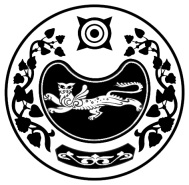 РЕСПУБЛИКА ХАКАСИЯТЕРРИТОРИАЛЬНАЯ 
ИЗБИРАТЕЛЬНАЯ  КОМИССИЯОРДЖОНИКИДЗЕВСКОГО РАЙОНАХАКАС РЕСПУБЛИКАНЫAОРДЖОНИКИДЗЕ АЙМАOЫНЫAОРЫНДАOЫТАБЫO КОМИССИЯЗЫС ПОЛНОМОЧИЯМИ ИЗБИРАТЕЛЬНОЙ КОМИССИИ МУНИЦИПАЛЬНОГО ОБРАЗОВАНИЯ КРАСНОИЮССКИЙ СЕЛЬСОВЕТ ОРДЖОНИКИДЗЕВСКОГО РАЙОНА РЕСПУБЛИКИ ХАКАСИЯПОСТАНОВЛЕНИЕС ПОЛНОМОЧИЯМИ ИЗБИРАТЕЛЬНОЙ КОМИССИИ МУНИЦИПАЛЬНОГО ОБРАЗОВАНИЯ КРАСНОИЮССКИЙ СЕЛЬСОВЕТ ОРДЖОНИКИДЗЕВСКОГО РАЙОНА РЕСПУБЛИКИ ХАКАСИЯПОСТАНОВЛЕНИЕС ПОЛНОМОЧИЯМИ ИЗБИРАТЕЛЬНОЙ КОМИССИИ МУНИЦИПАЛЬНОГО ОБРАЗОВАНИЯ КРАСНОИЮССКИЙ СЕЛЬСОВЕТ ОРДЖОНИКИДЗЕВСКОГО РАЙОНА РЕСПУБЛИКИ ХАКАСИЯПОСТАНОВЛЕНИЕ27 сентября 2021 года№ 34/189-5п. Копьевоп. Копьевоп. Копьево